ПОСТАНОВЛЕНИЕот  14.04.2023г.   		                    №   153г. АдыгейскО внесении изменений в постановление главы  муниципального образования «Город Адыгейск» от 27 декабря 2017г. №214                      «Об утверждении муниципальной программы «Формирование современной городской среды муниципального образования «Город Адыгейск» на 2018-2024 годы»В соответствием с Федеральным законом от 06.10.2003г.№131-ФЗ «Об общих принципах организации местного самоуправления в Российской Федерации», постановлением Правительства Российской Федерации от 30.12.2017г. № 1710 "Об утверждении государственной программы Российской Федерации "Обеспечение доступным и комфортным жильем и коммунальными услугами граждан Российской Федерации", постановлением Кабинета Министров Республики Адыгея от 15.09.2017г. №159 "О государственной программе Республики Адыгея "Формирование современной городской среды", в целях уточнения перечня и объемов финансирования мероприятий муниципальной программы «Формирование современной городской среды муниципального образования «Город Адыгейск» на 2018-2024 годы»,                п о с т а н о в л я ю:1. Внести в постановление главы муниципального образования «Город Адыгейск» от 27 декабря 2017г. №214 «Об утверждении муниципальной программы «Формирование современной городской среды муниципального образования «Город Адыгейск» на 2018-2024 годы» (далее - постановление) следующие изменения:1.1. Строку 9 Паспорта муниципальной программы «Объемы бюджетных ассигнований» изложить в следующей редакции»:Прогнозируемый	общий объем финансирования составляет:250 664,22 тыс. руб., в том числе:- федеральный бюджет –165 091,62 тыс. руб. в т.ч.:  2018г. - 10 000,02019г. - 8 832,582020г. - 63 500,05 2021г. - 5 000,0  2022г. -67 679,992023г. -5 000,02024г. -5 079,0- республиканский бюджет - 26 837,96  тыс. руб. в т.ч.:        2018г. - 6 111,12019г. - 10 089,222020г. - 8 035,352021г. - 50,52022г. - 2 450,32023г. –50,52024г. - 51,0- местный бюджет -27 646,64  тыс. руб. в т.ч.:	2018г. - 1 497,7  2019г. - 6 517,632020г. - 6 267,042021г. - 2 368,02022г. - 9 865,112023г. –561,172024г. - 570,0- внебюджет - 31 088,0 тыс. руб. в т.ч.:2020г. - 10 088,02023г. – 21 000,01.3. Раздел 6 «Финансовое обеспечение муниципальной программы», абзац 1 изложить в следующей редакции:«Объем финансовых ресурсов Программы в целом составляет –250 664,22 тыс. руб., в том числе, за счет средств федерального бюджета –165 091,62тыс. руб., республиканского бюджета - 26 837,96тыс. руб., местного бюджета –27 646,64тыс. руб., внебюджет - 31 088,0 тыс. руб. Прогнозная оценка ресурсного обеспечения реализации Программы представлена в приложении 4».1.4. Приложения №3, №4, и №6 постановления изложить в новой редакции (прилагаются).2. Опубликовать настоящее постановление на официальном сайте администрации муниципального образования «Город Адыгейск» в сети «Интернет».3. Настоящее постановление вступает в силу с даты его подписания.Глава муниципальногообразования «Город Адыгейск»		                                 А.Ш. ХачмамукЛИСТ СОГЛАСОВАНИЯпроекта постановления администрации муниципального образования «Город Адыгейск»     от          №             «О внесении изменений в постановление главы  муниципального образования «Город Адыгейск» от27 декабря 2017г. №214 «Об утверждении муниципальной программы «Формирование современной городской среды муниципального образования «Город Адыгейск» на 2018-2024 годы»Проект подготовлен и внесен: Управлением градостроительства и архитектуры администрациимуниципального образования«Город Адыгейск»И.о. начальника  Управления						       А.А. СхапцежукПроект согласован:И.о. заместителя главы муниципального образования «Город Адыгейск»							        А.А. БахметьеваИ.о. начальника правового отдела администрации муниципального образования«Город Адыгейск»							               Ф.И. ХуакоНачальник финансового управления администрации муниципального образования«Город Адыгейск»                                                                                     М.Т. ТетерУправляющий делами администрациимуниципального образования«Город Адыгейск»							          С.Ш. НагаюкПриложение 2                                                                                                                                                                                                                                                                        Муниципальной программе "Формирование современнойГородской среды МО «Город Адыгейск» на 2018-2024 годы» Целевые индикаторы Муниципальной программыИ.о. начальника Управления  градостроительства и архитектуры 									А.А. СхапцежукНачальник Финансового управления						М.Т. Тетер	Управляющий делами								С.Ш. НагаюкПриложение 3к муниципальной программе "Формирование современной городской среды МО «Город Адыгейск» на 2018-2024 годы»Расходы на реализацию муниципальной программы за счет средств бюджета муниципального образованияОбщая сумма расходов мероприятий, реализуемых  в рамках регионального проекта "Формирование комфортной городской среды (Республика Адыгея)" – 250 664,22 тыс. руб.И.о. начальникаУправления  градостроительства и архитектуры                                                                                                                                                                    			А.А. СхапцежукНачальник Финансового управления									М.Т. ТетерУправляющий делами 															С.Ш. НагаюкПриложение 4к муниципальной программе"Формирование современнойгородской среды МО «Город Адыгейск»на 2018-2024 годы»	Прогнозная (справочная) оценка ресурсного обеспечения реализации муниципальной программы за счет всех источников финансированияИ.о. начальникаУправления  градостроительства и архитектуры                                                                                                                                                                    			А.А. СхапцежукНачальник Финансового управления									М.Т. ТетерУправляющий делами 															С.Ш. НагаюкПриложение 6к муниципальной программе "Формирование современной городской среды МО «Город Адыгейск» на 2018-2024 годы»АДРЕСНЫЙ ПЕРЕЧЕНЬтерриторий общего пользования муниципального образования«Город Адыгейск»И.о. начальникаУправления  градостроительства и архитектуры                                                                                                                                                                    			А.А. СхапцежукНачальник Финансового управления									М.Т. ТетерУправляющий делами 								                                                                                   С.Ш. НагаюкАДМИНИСТРАЦИЯМУНИЦИПАЛЬНОГО ОБРАЗОВАНИЯ«ГОРОД АДЫГЕЙСК»РЕСПУБЛИКИ АДЫГЕЯ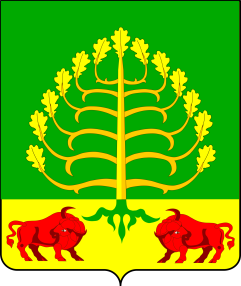 АДЫГЭ РЕСПУБЛИКЭМKIЭМУНИЦИПАЛЬНЭ ЗЭХЭЩАГЪЭУ«АДЫГЭКЪАЛ» ЗЫФИIОРЭМИ АДМИНИСТРАЦИЙ№п/пНаименование показателя (индикатора)Единица измеренияЗначение показателей№п/пНаименование показателя (индикатора)Единица измеренияна 31декабря2024 года1Количество благоустроенных дворовых территорийЕд.562Доля благоустроенных дворовых территорий от общего количества дворовых территорий%1003Охват населения благоустроенными дворовыми территориями (доля населения, проживающая в жилом фонде с благоустроенными дворовыми территориями от общей численности населения муниципального образования«Город Адыгейск»%1004Количество благоустроенных муниципальных территорий общего пользованияЕд.105Площадь благоустроенных муниципальных территорий общего пользованияГа4,26Доля площади благоустроенных муниципальных территорий общего пользования%-7Доля финансового участия в выполнении минимального перечня работ по благоустройству дворовых территорий заинтересованных лиц%-8Доля трудового участия в выполнении минимального перечня работ по благоустройству дворовых территорий заинтересованных лицЧел.- час09Доля финансового участия в выполнении дополнительного перечня работ по благоустройству дворовых территорий заинтересованных лиц%не менее 510Доля трудового участия в выполнении дополнительного перечня работ по благоустройству дворовых территорий заинтересованных лицЧел.- часв соответствии с Разделом 8Наименование мероприятия муниципальной программыОтветственный исполнитель, соисполнители, участникРасходы (тыс. рублей)Расходы (тыс. рублей)Расходы (тыс. рублей)Расходы (тыс. рублей)Расходы (тыс. рублей)Расходы (тыс. рублей)Расходы (тыс. рублей)Расходы (тыс. рублей)Наименование мероприятия муниципальной программыОтветственный исполнитель, соисполнители, участник2018г.2019г.2020г.2021г.2022г2023г.2024г.Итого, за весьпериод реализации программыБлагоустройство дворовых территории МО«Город Адыгейск»Администрация:Управление архитектуры и градостроительства, Управление культуры7 393,34 206,583 928,221 606,81 301,955 507,62 000,025 944,45Благоустройство общественных территорий	МО«Город Адыгейск»Администрация:Управление архитектуры и градостроительства, Управление культуры градостроительства10215,521 232,8581 257,345 611,6775 719,26+2 065,05+463,6221 104,073 700,0221 369,36ПИР, АН, СК и пр.Администрация:Управление архитектуры и градостроительства, Управление культуры2 704,88200,0110,0+270,73+64,83 350,41ИтогоИтого17 608,825 439,4387 890,447418,579 995,415 611,675 700,0250 664,22Наименование муниципальной программыИсточники финансированияОценка расходов (тыс. руб.)Оценка расходов (тыс. руб.)Оценка расходов (тыс. руб.)Оценка расходов (тыс. руб.)Оценка расходов (тыс. руб.)Оценка расходов (тыс. руб.)Оценка расходов (тыс. руб.)Оценка расходов (тыс. руб.)Наименование муниципальной программыИсточники финансирования2018 г.2019 г.2020 г.2021 г.2022 г.2023 г.2024 г.Итого за весь период реализации программыМуниципальная программа  «Формирование современной городской среды по МО «Город Адыгейск» на 2018-2024 г.г.»Всего17 608,825 439,4387 890,447 418,579 995,4126 611,675700,0250 664,22Муниципальная программа  «Формирование современной городской среды по МО «Город Адыгейск» на 2018-2024 г.г.»Федеральный бюджет10 000,08 832,5863 500,055 000,067 679,99(64 680,0 +2 999,99)5 000,05 079,0165 091,62Муниципальная программа  «Формирование современной городской среды по МО «Город Адыгейск» на 2018-2024 г.г.»Республиканский бюджет6 111,110 089,228 035,3550,52 450,3(2 420,0 + 30,303)50,551,026 837,96Муниципальная программа  «Формирование современной городской среды по МО «Город Адыгейск» на 2018-2024 г.г.»Местный бюджет1 497,76 517,636 267,042 368,09 865,11 (6 120,0 + 2 499,26 + 336,7+844,35+64,8)561,17570,027 646,64Муниципальная программа  «Формирование современной городской среды по МО «Город Адыгейск» на 2018-2024 г.г.»Внебюджетные источники10 088,021 000,031 088,0№п/пАдрес территории общего пользованияВид работФинансирование(тыс. руб.)Период реализации, годПримечание1Общественная территория напротив гостиницы «Псекупс» и Центра народной культуры по пр-ту В.И. Ленина, 21Ремонт асфальтового покрытияподъездной дороги, устройство водоотвода; устройство покрытий из тротуарной плитки, электроосвещение, установка урн и скамеек, озеленение10 215,520182Республика Адыгея,              г. Адыгейск, проспект В.И. Ленина, 21/4Благоустройство общественной территории: Мемориал Великой Отечественной войне (Мемориальный комплекс «Победа») и прилегающая территория в границах, площади и пешеходной зоны от пр. Ленина:- устройство бетонных плитных тротуаров;- устройство покрытий из гранитных плит;- облицовка ступеней и подиума мемориала натуральным камнем (гранитом);- установка бортовых камней;- озеленение;- установка урн;- установка урн;- установка скамеек;- устройство фасада мемориала из композитных материалов;- электрическое освещение.21 232,852019Мероприятие реализуется в рамках регионального проекта "Формирование комфортной городской среды (Республика Адыгея)"3Общественная территория по ул. Советская, 22 в х. Псекупс, г. Адыгейска, РАЗемляные работы,устройство водоотвода; устройство покрытий из тротуарной плитки, электроосвещение, установка урн и скамеек – 1 этап;Детская площадка, устройство проездов - 2 этап5 611,672 065,0520212022Мероприятие реализуется в рамках регионального проекта "Формирование комфортной городской среды (Республика Адыгея)"4Общественная территория: "Проект создания комфортной городской среды на общественной территории, расположенной по адресу: Республика Адыгея,   г. Адыгейск, проспект В.И. Ленина, 21/4 (территория Мемориального комплекса «Победа»)"Объекты благоустройства, зона отдыха.Проект предусматривает:- зону проезда с парковочными местами и пешеходного бульвара от пр-та В.И. Ленина до зоны отдыха;- зону общественного питания (реализация за счет внебюджетных средств);- зону аттракционов и занятий физкультурой с учетом устройства скейт-парка, веревочного парка, велосипедной дорожки, полосы препятствий и линии ГТО;- зону отдыха с учетом устройства фонтана, детской площадки;- линию уличного освещения с учетом установки «реле времени»,- ливневую канализация,- систему видеонаблюдения, клумбы и газоны, систему полива зон озеленения, малые архитектурные формы (скамьи, урны);- ремонт дорожного покрытияподъездной дороги, устройство водоотвода; устройство покрытий из тротуарной плитки, электроосвещение, установка урн и скамеек, озеленение.81 254,922019-2020Реализация программного меропритятия формирования современной городской среды в рамках регионального проекта «Формирование комфортной городской среды»5Общественная территория: Установка малых архитектурных форм на территории Мемориального комплекса «Победа» по адресу: Республика Адыгея,   г. Адыгейск, проспект В.И. Ленина, 21/4Установка двух скамеек и двух урн с козырьками2,422020Мероприятие реализуется в рамках регионального проекта "Формирование комфортной городской среды (Республика Адыгея)"6Общественная территория: "Проект создания комфортной городской среды на общественной территории, расположенной по адресу: Республика Адыгея,                            г. Адыгейск, проспект В.И. Ленина, 21/4 (парк отдыха)" (1 этап) – в рамках участия во Всероссийском конкурсе лучших проектов создания комфортной городской средыУстройство пешеходных дорожек, освещение, установка скамеек и урн, видеонаблюдение, водоснабжение64 680,02022Реализация программного мероприятия формирования современной городской среды в рамках регионального проекта «Формирование комфортной городской среды»7Общественная территория: г. Адыгейск, ул. Шовгенова, 36БУстановка скамеек и урн104,0832023Реализация программного мероприятия формирования современной городской среды в рамках регионального проекта «Формирование комфортной городской среды»8Устройство подъездной дороги по объекту: Проект создания комфортной городской среды по адресу: Республика Адыгея, г. Адыгейск, пр-кт В.И. Ленина, 21/4 (парк отдыха)Устройствоподъездной дороги, устройство покрытий из «печатного бетона», электроосвещение, установка урн и скамеек21 000,02023Реализация программного мероприятия формирования современной городской среды в рамках регионального проекта «Формирование комфортной городской среды»9Общественная территория: г. Адыгейск, а. Гатлукай, ул. Теучежа, территория прилегающая к объекту историко-культурного наследия Городище «Гатлукайское-1»Ремонт дорожного покрытияподъездной дороги, устройство водоотвода; устройство покрытий из тротуарной плитки, электроосвещение, установка урн и скамеек, озеленение5 700,02024Реализация программного мероприятия формирования современной городской среды в рамках регионального проекта «Формирование комфортной городской среды»10Общественная территория: "Проект создания комфортной городской среды на общественной территории, расположенной по адресу: Республика Адыгея,                            г. Адыгейск, проспект В.И. Ленина, 21/4 (парк отдыха)" (2 этап) – в рамках участия во Всероссийском конкурсе лучших проектов создания комфортной городской среды	Устройство пешеходных дорожек, освещение, установка скамеек и урн, видеонаблюдение, водоснабжение	64 680,02022	Реализация программного мероприятия формирования современной городской среды в рамках регионального проекта «Формирование комфортной городской среды»Устройство пешеходных дорожек, освещение, установка скамеек и урн, детское игровое оборудование2024Реализация программного мероприятия формирования современной городской среды в рамках регионального проекта «Формирование комфортной городской среды»